В соответствии с постановлением Правительства Алтайского края от 18.03.2020 № 120 «О введении режима повышенной готовности для органов управления и сил Алтайской территориальной подсистемы единой государственной системы предупреждения и ликвидации чрезвычайных ситуаций и мерах по предупреждению завоза и распространения новой коронавирусной инфекции COVID-19», указом Губернатора Алтайского края от 31.03.2020 № 44 «Об отдельных мерах по предупреждению завоза и распространения новой коронавирусной инфекции COVID-19», постановлением Правительства Алтайского края от 30.12.2021 № 514 «О мерах поддержки субъектов малого и среднего предпринимательства в условиях распространения новой коронавирусной инфекции COVID-19», в целях осуществления экономической поддержки организаций и индивидуальных предпринимателей в условиях распространения на территории Российской Федерации новой коронавирусной инфекции COVID-19П О С Т А Н О В Л Я Ю:           1. Освободить от уплаты арендных платежей субъектов малого и среднего предпринимательства, осуществляющих виды деятельности в отраслях экономики, согласно приложению:           Арендаторов земельных участков, находящихся в собственности муниципального образования Благовещенский поссовет Благовещенского района Алтайского края, цель использования которых по договору аренды земельных участков соответствует видам деятельности в отраслях экономики, согласно приложению;         Арендаторов муниципального недвижимого имущества Благовещенского поссовета Благовещенского района Алтайского края, закрепленного на праве хозяйственного ведения, оперативного управления за муниципальными унитарными предприятиями, муниципальными учреждениями, цель использования которого по договорам аренды соответствует видам деятельности в отраслях экономики, согласно приложению.           2. Освобождение от уплаты арендных платежей предоставляется за период с 01.11.2021 по 30.04.2022 в отношении договоров аренды, заключенных до 01.11.2021, на основании обращений арендаторов.           3. Обращение арендаторов земельных участков, указанных в абзаце втором пункта 1 настоящего постановления, рассматривается органом местного самоуправления, заключившим договор аренды земельного участка, в срок не позднее 15 рабочих дней со дня поступления такого обращения.          4. Обращения арендаторов, указанных в абзаце третьем пункта 1 настоящего постановления, рассматриваются арендодателями в срок не позднее 15 рабочих дней со дня поступления такого обращения.         Основанием для принятия решения об освобождении от уплаты арендных платежей является акт, составленный арендодателем, подтверждающий соответствие целевого использования имущества видам деятельности в отраслях экономики, согласно приложению.           5. Контроль за исполнением настоящего постановления возложить на специалиста отдела по имущественным и земельным вопросам Администрации Благовещенского поссовета (Т. С. Гамаюнова).Глава АдминистрацииБлаговещенского поссовета                                                           Н. Н. Князева                                                                   Приложение к постановлению                                                                   Администрации Благовещенского                                                                   поссовета от « 21 »      января  2022 № 11ПЕРЕЧЕНЬвидов деятельности в отраслях экономики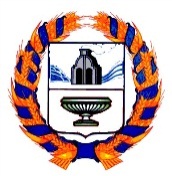 АДМИНИСТРАЦИЯ БЛАГОВЕЩЕНСКОГО ПОССОВЕТАБЛАГОВЕЩЕНСКОГО РАЙОНА АЛТАЙСКОГО КРАЯАДМИНИСТРАЦИЯ БЛАГОВЕЩЕНСКОГО ПОССОВЕТАБЛАГОВЕЩЕНСКОГО РАЙОНА АЛТАЙСКОГО КРАЯ                                     П О С Т А Н О В Л Е Н И Е                                     П О С Т А Н О В Л Е Н И Е21.01.2022                                                    № 11р.п. Благовещенкар.п. Благовещенка№ п/п              Наименование вида экономической деятельности  Код ОКВЭД1                               Транспортная деятельность1.1Деятельность автомобильного грузового транспорта и услуги по перевозкам49.42                      Культура, организация досуга и развлечений2.1Деятельность творческая, деятельность в области искусства и организации развлечений902.2Деятельность в области демонстрации кинофильмов59.142.3Деятельность музеев91.022.4Деятельность зоопарков91.04.12.5Производство изделий народных художественных промыслов32.99.83               Физкультурно-оздоровительная деятельность и спорт3.1Деятельность в области спорта, отдыха и развлечений933.2Деятельность физкультурно-оздоровительная96.043.3Деятельность санаторно-курортных организаций86.90.44           Деятельность туристических агентств и прочих организаций,    предоставляющих услуги в сфере туризма4.1Деятельность туристических агентств и прочих организаций,    предоставляющих услуги в сфере туризма795                                     Гостиничный бизнес5.1Деятельность по предоставлению мест для временного проживания556	                   Общественное питание6.1Деятельность по предоставлению продуктов питания и напитков567	Деятельность организаций дополнительного образования, негосударственных образовательных учреждений7.1Образование дополнительное детей и взрослых85.417.2Предоставление услуг по дневному уходу за детьми88.918	Деятельность по организации конференций и выставок8.1Деятельность по организации конференций и выставок82.39	Деятельность по предоставлению бытовых услуг населению (ремонт, услуги парикмахерских и салонов красоты)9.1Ремонт компьютеров, предметов личного потребления и хозяйственно-бытового назначения959.2Предоставление услуг парикмахерскими и салонами красоты96.0210	Деятельность в области здравоохранения10.1Стоматологическая практика86.2311             Розничная торговля непродовольственными товарами11.1Торговля розничная прочая в неспециализированных магазинах47.1911.2Торговля розничная информационным и коммуникационным оборудованием в специализированных магазинах47.411.3Торговля розничная прочими бытовыми изделиями в специализированных магазинах47.511.4Торговля розничная товарами культурно-развлекательного назначения в специализированных магазинах47.611.5Торговля розничная прочими товарами в специализированных магазинах47.711.6Торговля розничная в нестационарных торговых объектах и на рынках прочими товарами47.8912                      Операции с недвижимым имуществом12.1Аренда и управление собственным или арендованным недвижимым имуществом (в части субъектов малого и среднего предпринимательства, предоставляющих в аренду недвижимое имущество, расположенное в торговых, торгово-развлекательных центрах (комплексах)68.2